Please EMAIL this application and a copy of your resume to peer-mentoring@afpchicago.orgor mail it to AFP Chicago Chapter Office; 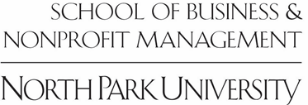 A very special thank you to our sponsor: CONTACT INFORMATION:CONTACT INFORMATION:CONTACT INFORMATION:CONTACT INFORMATION:CONTACT INFORMATION:Name: Name: Name: Name: Name: Organization:  Organization:  Title: Current Member of 
AFP Chicago (Yes/No): Current Member of 
AFP Chicago (Yes/No): Organization Address:Organization Address:Organization Address:Organization Address:Organization Address:City:State:State:ZIP Code:ZIP Code:Home Address: Home Address: Home Address: Home Address: Home Address: City:State:State:ZIP Code:ZIP Code:Telephone: (Day):Telephone: (Evening/Cell):Telephone: (Evening/Cell):Telephone: (Evening/Cell):Years in 
Development: Email Address:   Email Address:   Email Address:   Email Address:   Email Address:   I have access to a car and am willing to travel to meet my mentor (Yes/No):  I have access to a car and am willing to travel to meet my mentor (Yes/No):  I have access to a car and am willing to travel to meet my mentor (Yes/No):  I have access to a car and am willing to travel to meet my mentor (Yes/No):  I have access to a car and am willing to travel to meet my mentor (Yes/No):  My travel time by car should be no more than:  No preference  30 mins    60 mins    No preference  30 mins    60 mins   My travel time by car should be no more than:  No preference  30 mins    60 mins    No preference  30 mins    60 mins   My travel time by car should be no more than:  No preference  30 mins    60 mins    No preference  30 mins    60 mins   My travel time by car should be no more than:  No preference  30 mins    60 mins    No preference  30 mins    60 mins   My travel time by car should be no more than:  No preference  30 mins    60 mins    No preference  30 mins    60 mins   I am willing to travel:  No preference or (check all that apply)  North    South    West   East I am willing to travel:  No preference or (check all that apply)  North    South    West   East I am willing to travel:  No preference or (check all that apply)  North    South    West   East I am willing to travel:  No preference or (check all that apply)  North    South    West   East I am willing to travel:  No preference or (check all that apply)  North    South    West   East SPECIAL INTERESTS:SPECIAL INTERESTS:SPECIAL INTERESTS:SPECIAL INTERESTS:SPECIAL INTERESTS:CHECK THOSE OF INTEREST TO YOU: I am interested in coaching someone in diversifying their skills I can assist someone who wants to add racial/cultural diversity to their board and donor base I would like to assist someone charting his or her career path I am willing to serve as a resource for someone new to the area for specific projects Other     CHECK THOSE OF INTEREST TO YOU: I am interested in coaching someone in diversifying their skills I can assist someone who wants to add racial/cultural diversity to their board and donor base I would like to assist someone charting his or her career path I am willing to serve as a resource for someone new to the area for specific projects Other     CHECK THOSE OF INTEREST TO YOU: I am interested in coaching someone in diversifying their skills I can assist someone who wants to add racial/cultural diversity to their board and donor base I would like to assist someone charting his or her career path I am willing to serve as a resource for someone new to the area for specific projects Other     CHECK THOSE OF INTEREST TO YOU: I am interested in coaching someone in diversifying their skills I can assist someone who wants to add racial/cultural diversity to their board and donor base I would like to assist someone charting his or her career path I am willing to serve as a resource for someone new to the area for specific projects Other     CHECK THOSE OF INTEREST TO YOU: I am interested in coaching someone in diversifying their skills I can assist someone who wants to add racial/cultural diversity to their board and donor base I would like to assist someone charting his or her career path I am willing to serve as a resource for someone new to the area for specific projects Other     THREE STRENGTHS I BRING TO THIS RELATIONSHIP (use as much as space as you need):1)      2)      3)      What would you look for in an ideal protégé both personally and professionally?THREE STRENGTHS I BRING TO THIS RELATIONSHIP (use as much as space as you need):1)      2)      3)      What would you look for in an ideal protégé both personally and professionally?THREE STRENGTHS I BRING TO THIS RELATIONSHIP (use as much as space as you need):1)      2)      3)      What would you look for in an ideal protégé both personally and professionally?THREE STRENGTHS I BRING TO THIS RELATIONSHIP (use as much as space as you need):1)      2)      3)      What would you look for in an ideal protégé both personally and professionally?THREE STRENGTHS I BRING TO THIS RELATIONSHIP (use as much as space as you need):1)      2)      3)      What would you look for in an ideal protégé both personally and professionally? Please do not include my match information in the “Members On The Move” section of the AFP Chicago newsletter.
 If selected, I will attend the mandatory kick-off event. (Details available on our website.)  Please do not include my match information in the “Members On The Move” section of the AFP Chicago newsletter.
 If selected, I will attend the mandatory kick-off event. (Details available on our website.)  Please do not include my match information in the “Members On The Move” section of the AFP Chicago newsletter.
 If selected, I will attend the mandatory kick-off event. (Details available on our website.)  Please do not include my match information in the “Members On The Move” section of the AFP Chicago newsletter.
 If selected, I will attend the mandatory kick-off event. (Details available on our website.)  Please do not include my match information in the “Members On The Move” section of the AFP Chicago newsletter.
 If selected, I will attend the mandatory kick-off event. (Details available on our website.)  I have read the program details and am committed to participating for one full year: I have read the program details and am committed to participating for one full year: I have read the program details and am committed to participating for one full year: I have read the program details and am committed to participating for one full year: I have read the program details and am committed to participating for one full year:Signature of applicant:Signature of applicant:Signature of applicant:Signature of applicant:Date: